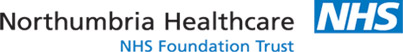 ADHD Reading ListFor Young People:The Key That Swallowed Joey Pigza - Jack Gantos and David Tazzyman. 2015.Stress Reduction Workbook for Teens: Mindfulness Skills to Help You Deal with Stress - Gina M. Biegel. 2009.The Huge Bag of Worries - Virginia Ironside and Frank Rodgers. 2011.All Dogs Have ADHD – Kathy Hoopmann. 2008.Thriving with ADHD Workbook for Kids: 60 Fun Activities to Help Children Self-Regulate, Focus, and Succeed - Kelli Miller. 2018.The ADHD Workbook for Teens: Activities to Help You Gain Motivation and Confidence - Lara Honos-Webb. 2011.The Survival Guide for Kids with ADHD - John F Taylor. 2013.For Families and Professionals:Helping Kids and Teens with ADHD in School: A Workbook for Classroom Support and Managing Transitions - Joanne Steer and Kate Horstmann. 2009.Managing ADHD in School: The Best Evidence-Based Methods for Teachers – Russell Barkley. 2016Step by Step Help for Children with ADHD: A Self-Help Manual for Parents - Cathy Laver-Bradbury. 2010.What Your ADHD Child Wishes You Knew: Working Together to Empower Kids for Success in School and Life - Sharon Saline. 2018.Mindful Parenting for ADHD: A Guide to Cultivating Calm, Reducing Stress, and Helping Children Thrive – Dr. Mark Bertin. 2015.Fidget to Focus: Outwit your Boredom. Sensory Strategies for Living with AD - Roland Rotz and Sarah D. Wright. 2005. Can I tell you about ADHD?: A Guide for Friends, Family and Professionals - Susan Yarney. 2013. A Volcano in my Tummy: Helping Children to Handle Anger. A Resource Book for Parents, Caregiver and Teachers – Elaine Whitehouse and Warwick Pudney. 1998.